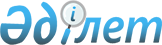 О внесении изменений и дополнения в решение Алгинского районного маслихата от 23 декабря 2020 года № 459 "Об утверждении Алгинского районного бюджета на 2021-2023 годы"Решение Алгинского районного маслихата Актюбинской области от 10 марта 2021 года № 12. Зарегистрировано Департаментом юстиции Актюбинской области 12 марта 2021 года № 8108
      В соответствии со статьями 104, 109 Бюджетного кодекса Республики Казахстан от 4 декабря 2008 года, статьей 6 Закона Республики Казахстан от 23 января 2001 года "О местном государственном управлении и самоуправлении в Республике Казахстан" Алгинский районный маслихат РЕШИЛ:
      1. Внести в решение Алгинского районного маслихата от 23 декабря 2020 года № 459 "Об утверждении Алгинского районного бюджета на 2021-2023 годы" (зарегистрированное в реестре государственной регистрации нормативных правовых актов № 7853, опубликованное 30 декабря 2020 года в эталонном контрольном банке нормативных правовых актов Республики Казахстан в электронном виде) следующие изменения и дополнение:
      в пункте 1:
      в подпункте 1):
      доходы - цифры "7 859 147" заменить цифрами "7 903 393,3";
      поступления трансфертов - цифры "6 852 050" заменить цифрами "6 896 296,3";
      в подпункте 2):
      затраты - цифры "7 859 147" заменить цифрами "8 101 431,1";
      в подпункте 5):
      дефицит (профицит) бюджета - цифры "-24 167" заменить цифрами "-222 204,8";
      в подпункте 6):
      финансирование дефицита (использование профицита) бюджета - цифры "24 167" заменить цифрами "222 204,8";
      используемые остатки бюджетных средств цифру "0" заменить цифрами "198 038";
      пункт 10:
      дополнить абзацем шестым следующего содержания:
      "43 679 тысяч тенге - на реализацию мероприятий по социальной и инженерной инфраструктуре в сельских населенных пунктах в рамках проекта "Ауыл – Ел бесігі"".
      2. Приложение 1 указанного решения изложить в новой редакции согласно приложению к настоящему решению.
      3. Государственному учреждению "Аппарат Алгинского районного маслихата" в установленном законодательством порядке обеспечить:
      1) государственную регистрацию настоящего решения в Департаменте юстиции Актюбинской области;
      2) размещение настоящего решения на интернет-ресурсе Алгинского районного маслихата, после его официального опубликования.
      4. Настоящее решение вводится в действие с 1 января 2021 года. Алгинский районный бюджет на 2021 год
					© 2012. РГП на ПХВ «Институт законодательства и правовой информации Республики Казахстан» Министерства юстиции Республики Казахстан
				
      Председатель сессии Алгинского 
районного маслихата 

М. Джалгаспаев

      Секретарь Алгинского 
районного маслихата 

М. Тулеуов
Приложение к решению Алгинского районного маслихата от 10 марта 2021 года № 12Приложение 1 к решению Алгинского районного маслихата от 23 декабря 2020 года № 459
Категория
Категория
Категория
Категория
Сумма 
(тысяч тенге)
Класс
Класс
Класс
Сумма 
(тысяч тенге)
Подкласс
Подкласс
Сумма 
(тысяч тенге)
Наименование
Сумма 
(тысяч тенге)
1
2
3
4
5
I. Доходы
7 903 393,3
1
Налоговые поступления
947 900
01
Подоходный налог
410 600
1
Корпоративный подоходный налог
100 000
2
Индивидуальный подоходный налог
310 600
03
Социальный налог
320 000
1
Социальный налог
320 000
04
Налоги на собственность
170 900
1
Налоги на имущество
170 255
5
Единый земельный налог
645
05
Внутренние налоги на товары, работы и услуги
41 600
2
Акцизы
2 500
3
Поступления за использование природных и других ресурсов
22 000
4
Сборы за ведение предпринимательской и профессиональной деятельности
17 100
08
Обязательные платежи, взимаемые за совершение юридически значимых действий и (или) выдачу документов уполномоченными на то государственными органами или должностными лицами
4 800
1
Государственная пошлина
4 800
2
Неналоговые поступления
30 934
01
Доходы от государственной собственности
4 350
5
Доходы от аренды имущества, находящегося в государственной собственности 
4 210
7
Вознаграждения по кредитам, выданным из государственного бюджета
140
04
Штрафы, пени, санкции, взыскания, налагаемые государственными учреждениями, финансируемыми из государственного бюджета, а также содержащимися и финансируемыми из бюджета (сметы расходов) Национального Банка Республики Казахстан 
1 243
1
Штрафы, пени, санкции, взыскания, налагаемые государственными учреждениями, финансируемыми из государственного бюджета, а также содержащимися и финансируемыми из бюджета (сметы расходов) Национального Банка Республики Казахстан, за исключением поступлений от организаций нефтяного сектора и в Фонд компенсации потерпевшим
1 243
06
Прочие неналоговые поступления
25 341
1
Прочие неналоговые поступления
25 341
3
Поступления от продажи основного капитала
28 263
01
Продажа государственного имущества, закрепленного за государственными учреждениями
1 095
1
Продажа государственного имущества, закрепленного за государственными учреждениями
1 095
03
Продажа земли и нематериальных активов
27 168
1
Продажа земли
16 168
2
Продажа нематериальных активов
11 000
4
Поступления трансфертов
6 896 296,3
01
Трансферты из нижестоящих органов государственного управления
381 734,3
3
Трансферты из бюджетов городов районного значения, сел, поселков, сельских округов
381 734,3
02
Трансферты из вышестоящих органов государственного управления
6 514 562
2
Трансферты из областного бюджета
6 514 562
Функциональная группа
Функциональная группа
Функциональная группа
Функциональная группа
Функциональная группа
сумма 
(тысяч тенге)
Функциональная подгруппа
Функциональная подгруппа
Функциональная подгруппа
Функциональная подгруппа
сумма 
(тысяч тенге)
Администратор бюджетных программ
Администратор бюджетных программ
Администратор бюджетных программ
сумма 
(тысяч тенге)
Программа
Программа
сумма 
(тысяч тенге)
Наименование
сумма 
(тысяч тенге)
1
2
3
4
5
6
II. Затраты
8 101 431,1
01
Государственные услуги общего характера
214 030
1
Представительные, исполнительные и другие органы, выполняющие общие функции государственного управления
132 832
112
Аппарат маслихата района (города областного значения)
23 956
001
Услуги по обеспечению деятельности маслихата района (города областного значения)
22 762
003
Капитальные расходы государственного органа
1 194
122
Аппарат акима района (города областного значения)
108 876
001
Услуги по обеспечению деятельности акима района (города областного значения)
98 226
003
Капитальные расходы государственного органа
9 650
113
Целевые текущие трансферты нижестоящим бюджетам
1 000
2
Финансовая деятельность
30 582
452
Отдел финансов района (города областного значения)
30 582
001
Услуги по реализации государственной политики в области исполнения бюджета и управления коммунальной собственностью района (города областного значения)
27 575
003
Проведение оценки имущества в целях налогообложения
1 418
010
Приватизация, управление коммунальным имуществом, постприватизационная деятельность и регулирование споров, связанных с этим
1 589
5
Планирование и статистическая деятельность
18 517
453
Отдел экономики и бюджетного планирования района (города областного значения)
18 517
001
Услуги по реализации государственной политики в области формирования и развития экономической политики, системы государственного планирования 
18 517
9
Прочие государственные услуги общего характера
32 099
458
Отдел жилищно-коммунального хозяйства, пассажирского транспорта и автомобильных дорог района (города областного значения)
28 997
001
Услуги по реализации государственной политики на местном уровне в области жилищно-коммунального хозяйства, пассажирского транспорта и автомобильных дорог
16 972
113
Целевые текущие трансферты нижестоящим бюджетам
12 025
466
Отдел архитектуры, градостроительства и строительства района (города областного значения)
3 102
040
Развитие объектов государственных органов
3 102
02
Оборона
52 629
1
Военные нужды
6 720
122
Аппарат акима района (города областного значения)
6 720
005
Мероприятия в рамках исполнения всеобщей воинской обязанности
6 720
2
Организация работы по чрезвычайным ситуациям
45 909
122
Аппарат акима района (города областного значения)
45 909
006
Предупреждение и ликвидация чрезвычайных ситуаций масштаба района (города областного значения)
11 874
007
Мероприятия по профилактике и тушению степных пожаров районного (городского) масштаба, а также пожаров в населенных пунктах, в которых не созданы органы государственной противопожарной службы
34 035
03
Общественный порядок и безопасность
17 500
9
Прочие услуги в области общественного порядка и безопасности
17 500
458
Отдел жилищно-коммунального хозяйства, пассажирского транспорта и автомобильных дорог района (города областного значения)
17 500
021
Обеспечение безопасности дорожного движения в населенных пунктах
17 500
06
Социальная помощь и социальное обеспечение
870 772
1
Социальное обеспечение
259 073
451
Отдел занятости и социальных программ района (города областного значения)
259 073
005
Государственная адресная социальная помощь
259 073
2
Социальная помощь
566 897
451
Отдел занятости и социальных программ района (города областного значения)
566 897
002
Программа занятости
298 646
004
Оказание социальной помощи на приобретение топлива специалистам здравоохранения, образования, социального обеспечения, культуры, спорта и ветеринарии в сельской местности в соответствии с законодательством Республики Казахстан
8 926
006
Оказание жилищной помощи
3 837
007
Социальная помощь отдельным категориям нуждающихся граждан по решениям местных представительных органов
126 482
014
Оказание социальной помощи нуждающимся гражданам на дому
24 055
017
Обеспечение нуждающихся инвалидов обязательными гигиеническими средствами и предоставление услуг специалистами жестового языка, индивидуальными помощниками в соответствии с индивидуальной программой реабилитации инвалида
74 268
023
Обеспечение деятельности центров занятости населения
30 683
9
Прочие услуги в области социальной помощи и социального обеспечения
44 802
451
Отдел занятости и социальных программ района (города областного значения)
44 802
001
Услуги по реализации государственной политики на местном уровне в области обеспечения занятости и реализации социальных программ для населения
18 209
011
Оплата услуг по зачислению, выплате и доставке пособий и других социальных выплат
2 500
054
Размещение государственного социального заказа в неправительственных организациях
24 093
07
Жилищно-коммунальное хозяйство
1 216 933
1
Жилищное хозяйство
964 571
458
Отдел жилищно-коммунального хозяйства, пассажирского транспорта и автомобильных дорог района (города областного значения)
4 000
003
Организация сохранения государственного жилищного фонда
2 000
031
Изготовление технических паспортов на объекты кондоминиумов
2 000
466
Отдел архитектуры, градостроительства и строительства района (города областного значения)
960 571
003
Проектирование и (или) строительство, реконструкция жилья коммунального жилищного фонда
633 321
004
Проектирование, развитие и (или) обустройство инженерно-коммуникационной инфраструктуры
293 850
098
Приобретение жилья коммунального жилищного фонда
33 400
2
Коммунальное хозяйство
84 000
458
Отдел жилищно-коммунального хозяйства, пассажирского транспорта и автомобильных дорог района (города областного значения)
54 000
012
Функционирование системы водоснабжения и водоотведения
18 000
027
Организация эксплуатации сетей газификации, находящихся в коммунальной собственности районов (городов областного значения)
18 000
029
Развитие системы водоснабжения и водоотведения
18 000
466
Отдел архитектуры, градостроительства и строительства района (города областного значения)
30 000
058
Развитие системы водоснабжения и водоотведения в сельских населенных пунктах
30 000
3
Благоустройство населенных пунктов
168 362
458
Отдел жилищно-коммунального хозяйства, пассажирского транспорта и автомобильных дорог района (города областного значения)
168 362
016
Обеспечение санитарии населенных пунктов
2 640
018
Благоустройство и озеленение населенных пунктов
106 952
048
Развитие благоустройства городов и населенных пунктов
58 770
08
Культура, спорт, туризм и информационное пространство
356 635
1
Деятельность в области культуры
183 226
457
Отдел культуры, развития языков, физической культуры и спорта района (города областного значения)
183 226
003
Поддержка культурно-досуговой работы
183 226
2
Спорт
35 285
457
Отдел культуры, развития языков, физической культуры и спорта района (города областного значения)
4 000
009
Проведение спортивных соревнований на районном (города областного значения) уровне
3 500
010
Подготовка и участие членов сборных команд района (города областного значения) по различным видам спорта на областных спортивных соревнованиях
500
466
Отдел архитектуры, градостроительства и строительства района (города областного значения)
31 285
008
Развитие объектов спорта
31 285
3
Информационное пространство
80 521
456
Отдел внутренней политики района (города областного значения)
6 000
002
Услуги по проведению государственной информационной политики
6 000
457
Отдел культуры, развития языков, физической культуры и спорта района (города областного значения)
74 521
006
Функционирование районных (городских) библиотек
73 621
007
Развитие государственного языка и других языков народа Казахстан
900
9
Прочие услуги по организации культуры, спорта, туризма и информационного пространства
57 603
456
Отдел внутренней политики района (города областного значения)
34 329
001
Услуги по реализации государственной политики на местном уровне в области информации, укрепления государственности и формирования социального оптимизма граждан
17 145
003
Реализация мероприятий в сфере молодежной политики
17 184
457
Отдел культуры, развития языков, физической культуры и спорта района (города областного значения)
23 274
001
Услуги по реализации государственной политики на местном уровне в области культуры, развития языков, физической культуры и спорта
17 274
032
Капитальные расходы подведомственных государственных учреждений и организаций
6 000
10
Сельское, водное, лесное, рыбное хозяйство, особо охраняемые природные территории, охрана окружающей среды и животного мира, земельные отношения
85 817
1
Сельское хозяйство
2 650
466
Отдел архитектуры, градостроительства и строительства района (города областного значения)
2 650
010
Развитие объектов сельского хозяйства
2 650
6
Земельные отношения
14 698
806
Отдел сельского хозяйства, земельных отношений и предпринимательства района (города областного значения)
14 698
003
Земельно-хозяйственное устройство населенных пунктов
14 698
9
Прочие услуги в области сельского, водного, лесного, рыбного хозяйства, охраны окружающей среды и земельных отношений 
68 469
453
Отдел экономики и бюджетного планирования района (города областного значения)
28 668
099
Реализация мер по оказанию социальной поддержки специалистов
28 668
806
Отдел сельского хозяйства, земельных отношений и предпринимательства района (города областного значения)
39 801
001
Услуги по реализации государственной политики на местном уровне в области развития сельского хозяйства, земельных отношений и предпринимательства
39 801
11
Промышленность, архитектурная, градостроительная и строительная деятельность
25 423
2
Архитектурная, градостроительная и строительная деятельность
25 423
466
Отдел архитектуры, градостроительства и строительства района (города областного значения)
25 423
001
Услуги по реализации государственной политики в области строительства, улучшения архитектурного облика городов, районов и населенных пунктов области и обеспечению рационального и эффективного градостроительного освоения территории района (города областного значения)
24 420
013
Разработка схем градостроительного развития территории района, генеральных планов городов районного (областного) значения, поселков и иных сельских населенных пунктов
1 003
12
Транспорт и коммуникации
577 965
1
Автомобильный транспорт
577 965
458
Отдел жилищно-коммунального хозяйства, пассажирского транспорта и автомобильных дорог района (города областного значения)
577 965
022
Развитие транспортной инфраструктуры
1 219
023
Обеспечение функционирования автомобильных дорог
50 000
045
Капитальный и средний ремонт автомобильных дорог районного значения и улиц населенных пунктов
526 746
13
Прочие
116 086
3
Поддержка предпринимательской деятельности и защита конкуренции
1 000
806
Отдел сельского хозяйства, земельных отношений и предпринимательства района (города областного значения)
1 000
012
Поддержка предпринимательской деятельности
1 000
9
Прочие
115 086
452
Отдел финансов района (города областного значения)
21 900
012
Резерв местного исполнительного органа района (города областного значения)
21 900
458
Отдел жилищно-коммунального хозяйства, пассажирского транспорта и автомобильных дорог района (города областного значения)
93 186
062
Реализация мероприятий по социальной и инженерной инфраструктуре в сельских населенных пунктах в рамках проекта "Ауыл-Ел бесігі"
93 186
14
Обслуживание долга
77 241
1
Обслуживание долга
77 241
452
Отдел финансов района (города областного значения)
77 241
013
Обслуживание долга местных исполнительных органов по выплате вознаграждений и иных платежей по займам из областного бюджета
77 241
15
Трансферты
4 490 400,1
1
Трансферты
4 490 400,1
452
Отдел финансов района (города областного значения)
4 490 400,1
006
Возврат неиспользованных (недоиспользованных) целевых трансфертов
34 460,1
024
Целевые текущие трансферты из нижестоящего бюджета на компенсацию потерь вышестоящего бюджета в связи с изменением законодательства
3 744 419
038
Субвенции
711 521
III.Чистое бюджетное кредитование
24 167
Бюджетные кредиты
58 160
10
Сельское, водное, лесное, рыбное хозяйство, особо охраняемые природные территории, охрана окружающей среды и животного мира, земельные отношения
58 160
9
Прочие услуги в области сельского, водного, лесного, рыбного хозяйства, охраны окружающей среды и земельных отношений 
58 160
453
Отдел экономики и бюджетного планирования района (города областного значения)
58 160
006
Бюджетные кредиты для реализации мер социальной поддержки специалистов 
58 160
5
Погашение бюджетных кредитов
33 993
01
Погашение бюджетных кредитов
33 993
1
Погашение бюджетных кредитов, выданных из государственного бюджета
33 993
IV. Сальдо по операциям с финансовыми активами
0
Приобретение финансовых активов
0
V. Дефицит (профицит) бюджета
-222 204,8
VI. Финансирование дефицита (использование профицита) бюджета
222 204,8
7
Поступления займов
58 160
01
Внутренние государственные займы
58 160
2
Договоры займа
58 160
16
Погашение займов
33 993,2
1
Погашение займов
33 993,2
452
Отдел финансов района (города областного значения)
33 993,2
008
Погашение долга местного исполнительного органа перед вышестоящим бюджетом
33 993
021
Возврат неиспользованных бюджетных кредитов, выданных из местного бюджета
0,2
8
Используемые остатки бюджетных средств
198 038
01
Остатки бюджетных средств
198 038
1
Свободные остатки бюджетных средств
198 038